Bydgoszcz, dnia 03.04.2024r.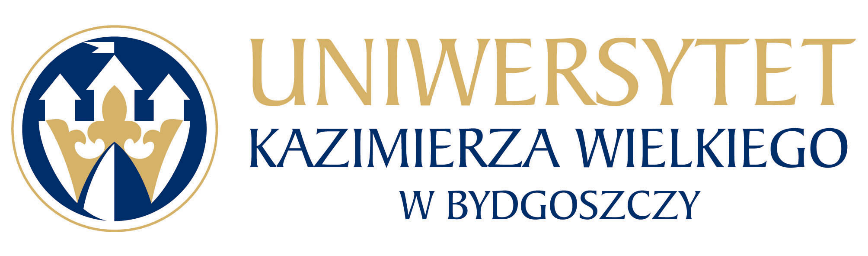 Uniwersytet Kazimierza Wielkiego w BydgoszczyAdres: 85-064 Bydgoszcz,ul. Chodkiewicza 30ZAPYTANIE OFERTOWE NR UKW/DZP-282-ZO-16/2024Postępowanie prowadzone jest w formie Zapytania Ofertowego zgodnie z zasadą konkurencyjności, transparentności i przejrzystości na podstawie Zarządzenie nr 52/2020/2021 Rektora Uniwersytetu Kazimierza Wielkiego z dnia 23 lutego 2021 r. w sprawie wprowadzenia Regulaminu udzielania zamówień publicznych realizowanych przez Uniwersytet Kazimierza Wielkiego w Bydgoszczy.Uniwersytet Kazimierza Wielkiego w Bydgoszczy ul. Chodkiewicza 30, 85-064 Bydgoszcz występuje z Zapytaniem Ofertowym na realizację zamówienia:TYTUŁ ZAMÓWIENIA: Usługa noclegowa wraz z kolacją podczas Międzynarodowej
                                                   Konferencji X Ukraińsko-Polskie Dialogi NaukoweRODZAJ ZAMÓWIENIA: usługaOPIS PRZEDMIOTU ZAMÓWIENIA:Przedmiotem zamówienia jest usługa noclegowa ze śniadaniem w pokojach jedno- i dwuosobowych
w hotelu co najmniej 3* w Bydgoszczy wraz kolacją dla gości konferencji.
Termin realizacji usługi 11 -15 czerwca 2024r.
Zamawiający wymaga, aby obie usługi, tj. noclegi oraz kolacje zlokalizowane były w jednym budynku.3.2. Usługa noclegowa ze śniadaniem;a) Zamawiający wymaga, aby hotel lub inny obiekt noclegowy posiadał w miejscu realizacji zamówienia odpowiednią liczbę pokoi umożliwiającą zakwaterowanie (nie później niż o godz. 14:30) uczestników konferencji w dniach: - 11-12 czerwca 2024 – dla 60 osób, w tym 4-pokoje jednoosobowe, 56 - dwuosobowych;- 12-13 czerwca 2024 – dla 60 osób, w tym 4-pokoje jednoosobowe, 56 - dwuosobowych;- 13-14 czerwca 2024 – dla 45 osób, w tym 3-pokoje jednoosobowe, 42 - dwuosobowe;- 14-15 czerwca 2024 – dla 45 osób, w tym 3-pokoje jednoosobowe, 42 - dwuosobowe;b)  Łącznie  cztery (4) noclegi dla 210 gości konferencji (+/-10 osób) ze śniadaniem w hotelu co najmniej 3 gwiazdkowym, w pobliżu przystanków autobusowych lub innych środków komunikacji publicznej, z możliwością dojścia pieszo do/z Biblioteki Głównej UKW przy ul. Karola Szymanowskiego 3 w Bydgoszczy, lub dojazd publicznymi środkami lokomocji. c) Obiekt hotelowy musi posiadać co najmniej 3 gwiazdki ( 3*) zgodnie z rozporządzeniem Ministra Gospodarki i Pracy z dnia 19 sierpnia 2004 r. w sprawie obiektów hotelarskich i innych obiektów, w których są świadczone usługi hotelarskie, tj. z dnia 26 października 2017 r. (Dz.U. z 2017r. poz. 2166) i figurować w Centralnym Wykazie Obiektów Hotelarskich (CWOH https://turystyka.gov.pl/cwoh/index ) jako hotel/obiekt hotelowy co najmniej  3 – gwiazdkowy.d) W cenę każdego noclegu będzie wliczone śniadanie (w tym w dniu wymeldowania, tj. 15.06.2024r.) oraz wszelkie dodatkowe opłaty (klimatyczne lub inne wymagane). 3.3. Usługa kolacji dla gości konferencji:  Zamawiający wymaga, aby Wykonawca na potrzeby gości konferencji zapewnił kolację dla łącznie 150 (+/- 10 osób) uczestników o godzinie 19. 00 w dniach:- 11 czerwca 2024 – dla 60 osób, - 13 czerwca 2024 – dla 45 osób, - 14 czerwca 2024 – dla 45 osób, Składająca się z: dań ciepłych (min. trzy rodzaje) np. leczo, spaghetti o gramaturze każdego dania nie mniej niż 150 g na osobę,warzyw (min. cztery rodzaje) np. pomidor, ogórek , papryka, ogórek kiszony, owoców (min. dwa rodzaje) np. jabłka, mandarynki, wędlin (min. cztery rodzaje) np. szynka konserwowa, szynka wiejska, salami, kiełbasa krakowska, serów (min. cztery rodzaje) np. gouda, ser salami, camembert, ser pleśniowy, sałatek (min. dwa rodzaje) np. makaronowa, jarzynowa o gramaturze każdej  sałatki nie mniej niż 200 g na osobę, ciasta (min. trzy rodzaje) np. jabłecznik, sernik, brownie o gramaturze każdego ciasta nie mniej niż 150 g na osobędodatkowo serki, jogurty, dżemy, miody do wyboru,herbata, kawa, soki, woda mineralna, pieczywo bez ograniczeńZamawiający wymaga, aby warzywa, owoce, wędliny oraz sery były uzupełniane na bieżąco a menu każdego dnia było różnorodne.3.4. Zamawiający zastrzega sobie prawo zmniejszenia lub zwiększenia wartości zamówienia, tj. liczby gości hotelowych oraz liczby uczestników kolacji (o 10 pokoi/osób). W przypadku zmniejszenia wartości zamówienia, Wykonawca nie będzie rościł sobie żadnych praw z tego tytułu, w szczególności w zakresie zmniejszenia wynagrodzenia. Informacja o ostatecznej liczbie osób, na rzecz których zostaną zrealizowane usługi hotelowe oraz kolacje, zostanie przekazana Wykonawcy nie później niż na siedem (7) dni roboczych przed rozpoczęciem konferencji.POSTANOWIENIA OGÓLNE:Postępowanie prowadzone jest w formie Zapytania ofertowego (dalej: „Zapytanie”) zgodnie z zasadą konkurencyjności, transparentności i przejrzystości na podstawie Zarządzenie nr 52/2020/2021 Rektora Uniwersytetu Kazimierza Wielkiego z dnia 23 lutego 2021 r. w sprawie wprowadzenia Regulaminu udzielania zamówień publicznych realizowanych przez Uniwersytet Kazimierza Wielkiego w Bydgoszczy.Postępowanie nie podlega przepisom ustawy Prawo Zamówień Publicznych na podstawie przepisów ustawy z dnia 11 września 2019 r. Prawo zamówień publicznych. Celem niniejszego postępowania i warunków w nim określonych jest udzielenie zamówienia zgodnie z zasadami: zachowania uczciwej konkurencji, równego traktowania Wykonawców i przejrzystości, racjonalnego gospodarowania środkami finansowymi, w tym zasady wydatkowania funduszy w sposób celowy, oszczędny oraz umożliwiający terminową realizację zadań, optymalnego doboru metod i środków w celu uzyskania najlepszych efektów z danych nakładów w wysokości i terminach wynikających z wcześniej zaciągniętych zobowiązań.TERMIN REALIZACJI ZAMÓWIENIA: w dniach 11 - 15 czerwca 2024r.WARUNKI UDZIAŁU W POSTĘPOWANIU.O udzielenie zamówienia mogą się ubiegać Wykonawcy, którzy spełniają następujące warunki:zaoferują przedmiot zamówienia zgodny z wymaganiami Zamawiającego posiadają niezbędną wiedzę i doświadczenie oraz dysponują potencjałem technicznym i osobami zdolnymi do wykonania zamówienia; znajdują się w sytuacji ekonomicznej i finansowej, która pozwala na należyte wykonanie zamówienia; Ocena spełnienia ww. warunków zostanie dokonana w oparciu o oświadczenie zawarte stanowiące załącznik nr 3 do zapytania Ofertowego.O udzielenie zamówienia mogą ubiegać się wykonawcy, którzy:nie znajdują się w stanie upadłości oraz nie znajdują się w stanie likwidacji;nie podlegają wykluczeniu na podstawie art. 7 ust. 1 ustawy z dnia 13 kwietnia 2022 r. o szczególnych rozwiązaniach w zakresie przeciwdziałania wspieraniu agresji na Ukrainę oraz służących ochronie bezpieczeństwa narodowego.Ocena spełnienia ww. warunków zostanie dokonana w oparciu o oświadczenie zawarte stanowiące załącznik nr 4 do zapytania Ofertowego.Ofertę Wykonawcy wykluczonego uznaje się za odrzuconą.DOKUMENTY I OŚWIADCZENIA WYMAGANE OD WYKONAWCY DO PRZEDŁOZENIA WRAZ Z OFERTĄ.1) Aktualny odpis z właściwego rejestru lub z centralnej ewidencji i informacji o działalności gospodarczej, w przypadku:podmiotów posiadających osobowość prawną jak i spółek prawa handlowego nie posiadających osobowości prawnej – wyciąg z Krajowego Rejestru Sądowego,osób fizycznych wykonujących działalność gospodarczą – zaświadczenie o wpisie do rejestru CEIDG (Centralna Ewidencja i Informacja o Działalności Gospodarczej),działalności prowadzonej w formie spółki cywilnej – umowa spółki cywilnej lub zaświadczenie  o wpisie do ewidencji działalności gospodarczej każdego ze wspólników.Dokumenty, o których mowa powyżej,  powinny być wystawione nie wcześniej niż 6 miesięcy przed upływem terminu składania ofert. Integralną częścią oferty jest wypełniony i podpisany Formularz Ofertowy, stanowiący Załącznik  nr 1 do zapytania ofertowego,  Załącznik nr 2 – Formularz Cenowy,  Załącznik nr 3 - Oświadczenie Wykonawcy o spełnianiu warunków udziału w postępowaniu oraz Załącznik nr 4 – Oświadczenie o braku podstaw do wykluczenia, Pełnomocnictwo do podpisania oferty (oryginał lub kopia potwierdzona za zgodność 
z oryginałem przez osobę upoważnioną) względnie do podpisania innych dokumentów składanych wraz z ofertą, o ile prawo do ich podpisania nie wynika z innych dokumentów złożonych wraz z ofertą. Pełnomocnictwo do reprezentowania wszystkich Wykonawców wspólnie ubiegających się o udzielenie zamówienia, ewentualnie umowa o współdziałaniu, z której będzie wynikać przedmiotowe pełnomocnictwo (oryginał lub kopia potwierdzona za zgodność z oryginałem przez notariusza). Pełnomocnik może być ustanowiony do reprezentowania Wykonawców w postępowaniu, albo reprezentowania w postępowaniu i zawarcia umowy;Wykonawcy zagraniczni. Jeżeli Wykonawca ma siedzibę lub miejsce zamieszkania poza terytorium Rzeczypospolitej Polskiej, zamiast dokumentów, o których mowa w ust. 7 pkt 1 składa dokument lub dokumenty wystawione w kraju, w którym wykonawca ma siedzibę lub miejsce zamieszkania, potwierdzające, że nie otwarto jego likwidacji ani nie ogłoszono upadłości. Dokumenty, o których mowa w pkt 1), powinny być wystawione nie wcześniej niż 6 miesięcy przed upływem terminu składania ofert. Jeżeli w kraju, w którym Wykonawca ma siedzibę lub miejsce zamieszkania lub miejsce zamieszkania ma osoba, której dokument dotyczy, nie wydaje się dokumentów, o których mowa w pkt. 1, zastępuje się je dokumentem zawierającym odpowiednio oświadczenie Wykonawcy, ze wskazaniem osoby albo osób uprawnionych do jego reprezentacji, lub oświadczenie osoby, której dokument miał dotyczyć, złożone przed notariuszem lub przed organem sądowym, administracyjnym albo organem samorządu zawodowego lub gospodarczego właściwym ze względu na siedzibę lub miejsce zamieszkania wykonawcy lub miejsce zamieszkania tej osoby. Postanowienie pkt 2 stosuje się odpowiednio. W przypadku wątpliwości co do treści dokumentu złożonego przez Wykonawcę, Zamawiający może zwrócić się do właściwych organów odpowiednio kraju, w którym Wykonawca ma siedzibę lub miejsce zamieszkania lub miejsce zamieszkania ma osoba, której dokument dotyczy, o udzielenie niezbędnych informacji dotyczących tego dokumentu.  KRYTERIA OCENY OFERT I ICH ZNACZENIE (WAGA):Kryterium wyboru:Zamawiający oceni i porówna jedynie te oferty, które:zostaną złożone przez Wykonawców nie wykluczonych przez Zamawiającego z niniejszego postępowania;nie zostaną odrzucone przez Zamawiającego.Oferty zostaną ocenione przez Zamawiającego w oparciu o następujące kryteria i ich znaczenie:Kryterium „Cena brutto”Znaczenie kryterium (waga) - 80%Oferta z najniższą ceną otrzyma 80 pkt., inne proporcjonalnie mniej według wzoru:Do oceny poszczególnych ofert w zakresie kryterium cena oferty zostanie zastosowana metoda polegająca na porównaniu ceny badanej oferty z najtańszą spośród cen przedstawionych przez tych Wykonawców, których oferty zostały dopuszczone do oceny i spełniają warunki określone w Zapytaniu ofertowym. Jako cenę oferty przyjmuje się wartość brutto podaną w Formularzu Ofertowym, stanowiącym załącznik nr 1 do Zapytania.Punkty będą liczone według wzoru:                                                 najniższa cena bruttoOcena punktowa (C) = ------------------------------------------- x 100 pkt. x 80%                                          cena brutto badanej ofertyKryterium „Lokalizacja” rozumiana jako odległość, mierzona przy wykorzystaniu Google Maps między adresem obiektu noclegowego wskazanym przez Wykonawcę  a Biblioteką Główną UKW przy ul. Karola Szymanowskiego 3 w Bydgoszczy, przy wykorzystaniu profilu „pieszy”.Zamawiający dokona oceny w/w kryterium na podstawie informacji o proponowanym obiekcie noclegowym przez Wykonawcę zawartej w Formularzu cenowym stanowiącym załącznik nr 2 do Zapytania ofertowego. Punktacja będzie przyznawana zgodnie z poniższą tabelą:Punkty będą liczone według wzoru:                                              LbOcena punktowa (L) = ------------ x 100 pkt. x 20%                                              Ln   L – liczba punktów w kryterium ”Lokalizacja”Lb – liczba punktów przyznanych badanej ofercie w kryterium „Lokalizacja” Ln – maksymalna możliwa do zdobycia liczba punktów spośród ważnych ofert w kryterium „Lokalizacja”OPIS SPOSOBU OBLICZENIA CENY .Cenę oferty należy obliczyć w sposób określony w Formularzu Ofertowym oraz w Formularzu Cenowym. Wykonawca podaje cenę za wykonanie całości zamówienia.Cenę oferty należy podać z dokładnością do dwóch miejsc po przecinku.Cena podana w ofercie musi obejmować wszystkie koszty i składniki związane z wykonaniem zamówienia w sposób prawidłowy i należyty.  SPOSOB PRZYGOTOWANIA OFERTY ORAZ FORMA JEJ SKŁADANIA:Ofertę należy przedstawić na załączonym do zapytania Ofertowego Formularzu, stanowiącym Załącznik nr 1 oraz załącznik nr 2 do zapytania ofertowego.Nieodłączny element oferty stanowią załączniki wymagane zgodnie z niniejszym Zapytaniem. Wszystkie strony oferty wraz z załącznikami muszą być kolejno ponumerowane.Oferta musi być podpisana przez osobę do tego upoważnioną, która widnieje w Krajowym
Rejestrze Sądowym, wypisie z ewidencji działalności gospodarczej lub innym dokumencie
zaświadczającym o jej umocowaniu prawnym do reprezentowania podmiotu składającego ofertę
lub przedłoży do oferty stosowne pełnomocnictwo.W przypadku, gdy oferta wraz z załącznikami podpisywana jest przez pełnomocnika, tj. osobę,
której umocowanie do reprezentowania Wykonawcy składającego ofertę nie wynika z właściwego
Rejestru, do oferty należy dołączyć stosowne pełnomocnictwo w oryginale lub uwierzytelnionej
kopii poświadczonej za zgodność z oryginałem przez notariusza lub przez organ równorzędny w
świetle obowiązujących przepisów.Zamawiający odrzuci i nie będzie brał pod uwagę przy ocenie oferty niespełniającej warunków
określonych niniejszym zapytaniem ofertowym lub złożoną po terminie. Wykonawcy z tego tytułu
nie przysługują żadne roszczenia.Każdy z Wykonawców może złożyć tylko jedną ofertę.Ofertę należy złożyć w formie elektronicznej, w języku polskim. Podpisany formularz ofertowy wraz za załącznikami  i innymi wymaganymi dokumentami, o których mowa w ust. 7 niniejszego Zapytania Ofertowego  należy zeskanować i wysłać drogą elektroniczną za pośrednictwem platformy zakupowej prowadzonego postępowania.Zamawiający dopuszcza podpisanie dokumentów przez osobę lub osoby uprawnione do reprezentowania Wykonawcy kwalifikowanym podpisem elektronicznym  lub podpisem zaufanym lub podpisem osobistym
(e-dowód).Zamawiający zastrzega sobie prawo dokonywania zmian warunków zapytania ofertowego,
a także jego odwołania lub unieważnienia oraz zakończenie postępowania bez wyboru ofert,
w szczególności w przypadku nieotrzymania dofinansowania lub gdy wartość oferty przekracza
wielkość środków przeznaczonych przez Zamawiającego na sfinansowanie zamówienia.W toku oceny i badania ofert Zamawiający zastrzega sobie prawo żądać od Wykonawców
wyjaśnień lub uzupełnień dotyczących treści złożonych ofert i załączonych dokumentów.INFORMACJE O SPOSOBIE POROZUMIEWANIA SIĘ ZAMAWIAJĄCEGO Z WYKONAWCAMI, A TAKŻE WSKAZANIE OSÓB UPRAWNIONYCH DO POROZUMIENIA SIĘ Z WYKONAWCAMI:Komunikacja w postępowaniu o udzielenie zamówienia, w tym składanie ofert, wymiana informacji oraz przekazywanie dokumentów lub oświadczeń między Zamawiającym, a Wykonawcą, odbywa się przy użyciu środków komunikacji elektronicznej. Przez środki komunikacji elektronicznej rozumie się środki komunikacji elektronicznej zdefiniowane w ustawie z dnia 18 lipca 2002 r. o świadczeniu usług drogą elektroniczną (Dz. U. z 2020 r. poz. 344). Ofertę wraz załącznikami, pełnomocnictwa sporządza się w postaci elektronicznej, w ogólnie dostępnych formatach danych, w szczególności w formatach pdf, .txt, .rtf, .doc, .docx, .odt.Zawiadomienia, oświadczenia, wnioski lub informacje Wykonawcy przekazują  drogą elektroniczną poprzez Platformę, dostępną pod adresem: https://platformazakupowa.pl Zamawiający będzie przekazywał Wykonawcom informacje za pośrednictwem platformazakupowa.pl. Informacje dotyczące odpowiedzi na pytania, zmiany specyfikacji, zmiany terminu składania i otwarcia ofert Zamawiający będzie zamieszczał na platformie w sekcji “Komunikaty”. Korespondencja, której zgodnie z obowiązującymi przepisami adresatem jest konkretny wykonawca, będzie przekazywana za pośrednictwem platformazakupowa.pl do konkretnego wykonawcy. Zamawiający nie ponosi odpowiedzialności za złożenie oferty w sposób niezgodny z Instrukcją korzystania z platformazakupowa.pl, w szczególności za sytuację, gdy zamawiający zapozna się z treścią oferty przed upływem terminu składania ofert (np. złożenie oferty w zakładce „Wyślij wiadomość do zamawiającego”).  Taka oferta zostanie uznana przez Zamawiającego za ofertę handlową i nie będzie brana pod uwagę w przedmiotowym postępowaniu. Zamawiający informuje, że instrukcje korzystania z platformazakupowa.pl dotyczące w szczególności logowania, składania wniosków o wyjaśnienie treści zapytania ofertowego, składania ofert oraz innych czynności podejmowanych w niniejszym postępowaniu przy użyciu platformazakupowa.pl znajdują się w zakładce „Instrukcje dla Wykonawców" na stronie internetowej pod adresem: https://platformazakupowa.pl/strona/45-instrukcjeOsobą uprawnioną do porozumiewania się z Wykonawcami jest: Kamila Dziewanowska,
 tel. 052 34 19 167.TERMIN SKŁADANIA OFERT:Ofertę należy złożyć przez platformę zakupową w nieprzekraczalnym terminie: Termin zadawania pytań upływa w dniu: 05.04.2024r. godz. 11:00O terminie złożenia oferty decyduje czas pełnego przeprocesowania transakcji na Platformie.POZOSTAŁE INFORMACJE: Zamawiający zastrzega sobie prawo wyboru oferty o cenie wyższej, przy czym w takim wypadku uzasadni dokonanie wyboru.Zamawiający zastrzega sobie prawo odwołania ogłoszenia o zamówieniu w przypadku zaistnienia uzasadnionych przyczyn, jak również prawo unieważnienia ogłoszenia o zamówieniu bez podania przyczyny.RODO.Zgodnie z art. 13 ust. 1 i 2 rozporządzenia Parlamentu Europejskiego i Rady (UE) 2016/679 z dnia 27 kwietnia 2016 r. w sprawie ochrony osób fizycznych w związku z przetwarzaniem danych osobowych i w sprawie swobodnego przepływu takich danych oraz uchylenia dyrektywy 95/46/WE (ogólne rozporządzenie o ochronie danych) (Dz. Urz. UE L 119 z 04.05.2016, str. 1), dalej „RODO”, zamawiający informuje, że:administratorem Pani/Pana danych osobowych jest Uniwersytet Kazimierza Wielkiego z siedzibą przy ul. Chodkiewicza 30, 85-064 Bydgoszcz;administrator danych osobowych powołał Inspektora Ochrony Danych nadzorującego prawidłowość przetwarzania danych osobowych, z którym można skontaktować się za pośrednictwem adresu e-mail: iod@ukw.edu.pl;Pani/Pana dane osobowe przetwarzane będą na podstawie art. 6 ust. 1 lit. c RODO w celu związanym z niniejszym postępowaniem o udzielenie zamówienia publicznego prowadzonym w trybie zapytania ofertowego;odbiorcami Pani/Pana danych osobowych będą osoby lub podmioty, którym udostępniona zostanie dokumentacja postępowania w oparciu o art. 8 oraz art. 96 ust. 3 ustawy z dnia 29 stycznia 2004 r. – Prawo zamówień publicznych (Dz. U. z 2017 r. poz. 1579 i 2018), dalej „ustawa Pzp”;  Pani/Pana dane osobowe będą przechowywane, zgodnie z art. 97 ust. 1 ustawy Pzp, przez okres 4 lat od dnia zakończenia postępowania o udzielenie zamówienia, a jeżeli czas trwania umowy przekracza 4 lata, okres przechowywania obejmuje cały czas trwania umowy;obowiązek podania przez Panią/Pana danych osobowych bezpośrednio Pani/Pana dotyczących jest wymogiem ustawowym określonym w przepisach ustawy Pzp, związanym z udziałem w postępowaniu o udzielenie zamówienia publicznego; konsekwencje niepodania określonych danych wynikają z ustawy Pzp;w odniesieniu do Pani/Pana danych osobowych decyzje nie będą podejmowane w sposób zautomatyzowany, stosowanie do art. 22 RODO;posiada Pani/Pan:na podstawie art. 15 RODO prawo dostępu do danych osobowych Pani/Pana dotyczących;na podstawie art. 16 RODO prawo do sprostowania Pani/Pana danych osobowych ;na podstawie art. 18 RODO prawo żądania od administratora ograniczenia przetwarzania danych osobowych z zastrzeżeniem przypadków, o których mowa w art. 18 ust. 2 RODO ;prawo do wniesienia skargi do Prezesa Urzędu Ochrony Danych Osobowych, gdy uzna Pani/Pan, że przetwarzanie danych osobowych Pani/Pana dotyczących narusza przepisy RODO;nie przysługuje Pani/Panu:w związku z art. 17 ust. 3 lit. b, d lub e RODO prawo do usunięcia danych osobowych;prawo do przenoszenia danych osobowych, o którym mowa w art. 20 RODO;na podstawie art. 21 RODO prawo sprzeciwu, wobec przetwarzania danych osobowych, gdyż podstawą prawną przetwarzania Pani/Pana danych osobowych jest art. 6 ust. 1 lit. c RODO.W przypadku przekazywania przez Wykonawcę przy składaniu oferty danych osobowych innych osób, Wykonawca zobowiązany jest do zrealizowania wobec tych osób, w imieniu Zamawiającego obowiązku informacyjnego wynikającego z art. 14 RODO i złożenia stosownego oświadczenia zawartego w formularzu ofertowym.ZAŁĄCZNIKI.Załącznik nr 1 – Formularz ofertowy;Załącznik nr 2 – Formularz cenowy.Załącznik nr 3 Oświadczenie o spełnianiu warunków.Załącznik nr 4 Oświadczenie o braku podstaw do wykluczenia.Załącznik nr 5 Projekt umowyKanclerz UKWmgr Renata MalakZałącznik nr 1FORMULARZ OFERTOWYDO ZAPYTANIA OFERTOWEGO NR UKW/DZP-282-ZO-16/20241. Dane dotyczące Wykonawcy:Nazwa:	Siedziba:	Nr telefonu/faksu:	Nr NIP:	Nr REGON:	Osoba do kontaktu, tel. e-mail:	2. Nawiązując do ogłoszenia w trybie Zapytania Ofertowego oferujemy wykonanie zamówienia pn.: „Usługa noclegowa wraz z kolacją podczas Międzynarodowej Konferencji X Ukraińsko-Polskie Dialogi Naukowe” za:wartość ofertową brutto*  ....................................................................zł *zaokrąglić do 2 miejsc po przecinku.Oświadczam/my, że w cenie oferty zostały uwzględnione wszystkie koszty związane 
z wykonaniem przedmiotu zamówienia.Zobowiązuje/my się wykonać całość przedmiotu zamówienia z należytą starannością.Akceptuję/my warunki płatności określone przez Zamawiającego w Zapytaniu ofertowym.Zobowiązuje/my się wykonać zamówienie w terminie wskazanym w pkt 5 niniejszego zapytania.Oświadczam/my, że akceptujemy projekt umowy. Oświadczam/my, że akceptujemy projekt umowy.Oświadczam/my, że zapoznaliśmy się z Zapytaniem ofertowym oraz wyjaśnieniami 
i ewentualnymi zmianami Zapytania ofertowego przekazanymi przez Zamawiającego 
i uznajemy się za związanych określonymi w nich postanowieniami i zasadami postępowania.Oświadczam, że wypełniłem obowiązki informacyjne przewidziane w art. 13 lub art. 14 RODO1 wobec osób fizycznych, od których dane osobowe bezpośrednio lub pośrednio pozyskałem w celu ubiegania się o udzielenie zamówienia publicznego w niniejszym postępowaniu2.Załącznikami do ofert są:a) ……………………………………………..b) …………………………………………….............................., dnia .....................…………………………………………………………(podpis Wykonawcy/Pełnomocnika)___________________________1 rozporządzenie Parlamentu Europejskiego i Rady (UE) 2016/679 z dnia 27 kwietnia 2016 r. w sprawie ochrony osób fizycznych w związku z przetwarzaniem danych osobowych i w sprawie swobodnego przepływu takich danych oraz uchylenia dyrektywy 95/46/WE (ogólne rozporządzenie o ochronie danych) (Dz. Urz. UE L 119 z 04.05.2016, str. 1)2 w przypadku gdy wykonawca nie przekazuje danych osobowych innych, niż bezpośrednio jego dotyczących, oświadczenia wykonawca nie składa (usunięcie treści oświadczenia np. przez jego wykreślenie)Załącznik nr 2FORMULARZ CENOWYNazwa i adres proponowanego obiektu noclegowego: ……………………………………………………………………………………………………………………….………A) UsługB) kolacja*) wpisać wartość do Formularza ofertowego, stanowiącego zał. nr 1………………………………Miejscowość, data                  ............………..........................................................(podpis Wykonawcy lub upoważnionego przedstawiciela)Zamawiający dopuszcza podpisanie dokumentów przez osobę lub osoby uprawnione do reprezentowania Wykonawcy kwalifikowanym podpisem elektronicznym  lub podpisem zaufanym lub podpisem osobistym (e-dowód).Pliki podpisywane profilem zaufanym, nie mogą być większe niż 10MB oraz pliki podpisywane w aplikacji eDoApp służącej do składania podpisu osobistego nie mogą być większe niż 5MBZamawiający zaleca zapisanie formularza w formacie .pdfZałącznik nr 3Przystępując do postępowania o udzielenie zamówienia publicznego pn.: „Usługa noclegowa wraz z kolacją podczas Międzynarodowej Konferencji X Ukraińsko-Polskie Dialogi Naukowe” pod rygorem wykluczenia z postępowania oraz świadomy (-mi) odpowiedzialności karnej za złożenie fałszywego oświadczenia wynikającej z art. 297 § 1 K.K.: ja/my (imię i nazwisko) ...................................................................................................................................................................reprezentując firmę(nazwa firmy)/będąc właścicielem*……….……………………………………….................................................................................................jako – upoważniony na piśmie / wpisany w odpowiednim rejestrze lub ewidencji działalności gospodarczej *; w imieniu reprezentowanej przeze mnie/nas firmy oświadczam (-y), że: posiadamy uprawnienia do wykonywania określonej działalności lub czynności objętych przedmiotem zamówienia, jeżeli przepisy prawa nakładają obowiązek posiadania takich uprawnień;posiadamy niezbędną wiedzę i doświadczenie oraz dysponuje odpowiednim potencjałem technicznym oraz pracownikami lub innymi osobami zdolnymi do wykonania zamówienia;znajdujemy się w sytuacji ekonomicznej i finansowej, która pozwala na należyte wykonanie zamówienia.Oświadczenie składam świadomy odpowiedzialności karnej za podanie nieprawdziwych informacji. _________________ dnia __ __ 2024 roku_____________________________                    (podpis Wykonawcy/Pełnomocnika)Zamawiający dopuszcza podpisanie dokumentów przez osobę lub osoby uprawnione do reprezentowania Wykonawcy kwalifikowanym podpisem elektronicznym  lub podpisem zaufanym lub podpisem osobistym (e-dowód).Pliki podpisywane profilem zaufanym, nie mogą być większe niż 10MB oraz pliki podpisywane w aplikacji eDoApp służącej do składania podpisu osobistego nie mogą być większe niż 5MBZamawiający zaleca zapisanie formularza w formacie .pdfZałącznik nr 4Na potrzeby postępowania o udzielenie zamówienia publicznego prowadzonego w trybie Zapytania Ofertowego poniżej 130 tys. PLN na zadanie pn.: „Usługa noclegowa wraz z kolacją podczas Międzynarodowej Konferencji X Ukraińsko-Polskie Dialogi Naukowe”, oświadczam, co następuje: OŚWIADCZENIA DOTYCZĄCE WYKONAWCY:Oświadczam, że nie podlegam wykluczeniu z postępowania na podstawie art. 7 ust. 1 ustawy z dnia 13 kwietnia 2022 r. o szczególnych rozwiązaniach w zakresie przeciwdziałania wspieraniu agresji na Ukrainę oraz służących ochronie bezpieczeństwa narodowego.2.  Oświadczam, że nie znajduję się w stanie upadłości oraz nie znajduję się w stanie likwidacji........................................, dnia………….……….2024r.                                           ………………………………………………….                                                                                                        (podpis Wykonawcy/Pełnomocnika)Zamawiający dopuszcza podpisanie dokumentów przez osobę lub osoby uprawnione do reprezentowania Wykonawcy kwalifikowanym podpisem elektronicznym  lub podpisem zaufanym lub podpisem osobistym (e-dowód).Pliki podpisywane profilem zaufanym, nie mogą być większe niż 10MB oraz pliki podpisywane w aplikacji eDoApp służącej do składania podpisu osobistego nie mogą być większe niż 5MBZamawiający zaleca zapisanie formularza w formacie .pdfZałącznik nr 5PROJEKT UMOWYzawarta w dniu …………………. 2024 roku pomiędzy:1. ZAMAWIAJACYM: Uniwersytetem Kazimierza Wielkiego w Bydgoszczy, z siedzibą w Bydgoszczy, przy ul. Chodkiewicza 30, 85-064 Bydgoszcz NIP 5542647568, REGON 340057695, zwanym dalej Uniwersytetem, reprezentowanym przez:     mgr Renatę Malak –  Kanclerza UKW,     przy kontrasygnacie mgr Renaty Stefaniak – Kwestor UKW,a, 2. WYKONAWCĄ: …………………………………………………………………………………………....  zwana dalej  „Wykonawcą”, reprezentowanym przez: ……………………………………………...Niniejsza umowa jest następstwem wyboru przez Zamawiającego oferty Wykonawcy w postępowaniu prowadzonym w trybie Zapytania Ofertowego, zgodnie z Regulaminem udzielania zamówień publicznych poniżej 130.000 PLN, zgodnie z Zarządzeniem nr 72a/2021/2022 Rektora Uniwersytetu Kazimierza Wielkiego w Bydgoszczy z dnia 8 września 2022 r.§ 1.Przedmiot umowyPrzedmiotem umowy jest usługa noclegowa (pokoje hotelowe wraz z wyżywieniem - śniadaniami) oraz przygotowanie kolacji w Bydgoszczy dla gości międzynarodowej konferencji naukowej w ramach postępowania pn.: „Usługa noclegowa wraz z kolacją podczas Międzynarodowej Konferencji X Ukraińsko-Polskie Dialogi Naukowe”Wykonawca zobowiązany będzie do zrealizowania:czterech usług hotelowych wraz ze śniadaniem, stanowiących przedmiot umowy dla łącznie około 210 osób, w hotelu minimum 3* (trzygwiazdkowym) oraztrzech kolacji dla łącznie około 150 gości konferencji. Informacja o ostatecznej liczbie osób, na rzecz których zostaną zrealizowane usługi hotelowe oraz kolacje, zostanie przekazana Wykonawcy nie później niż na siedem (7) dni roboczych przed rozpoczęciem konferencji.Zamawiający powierza, a Wykonawca przyjmuje do wykonania przedmiot umowy określony w ust. 2    powyżej w pełnym zakresie i na warunkach określonych w Umowie oraz zgodnie ze złożoną ofertą, stanowiącą Załącznik nr 1 do Umowy, jako jej integralna część. Wykonawca ponosi pełną odpowiedzialność za osoby, przy pomocy których będzie realizował przedmiot zamówienia i w razie powstania szkody zobowiązany jest do jej naprawienia na własny koszt.Wykonawca odpowiada za należyte zachowanie się osób wykonujących w jego imieniu przedmiot niniejszej umowy.Wykonawca oświadcza, że spełnia wszystkie wymagania związane z zaszeregowaniem obiektu hotelarskiego do określonego rodzaju zgodnie z Rozporządzeniem Ministra Gospodarki i Pracy w sprawie obiektów hotelarskich i innych obiektów, w których są świadczone usługi hotelarskie, (tj. Dz.U. z 2017r.  poz.2166).Wykonawca zobowiązuje się do przestrzegania przepisów sanitarno-epidemiologicznych, BHP, PPoż.Wykonawca zobowiązany jest do podjęcia wszelkich czynności prawnych i organizacyjnych niezbędnych do wykonania niniejszej Umowy oraz ponosi pełną odpowiedzialność za ogólną i techniczną kontrolę nad wykonaniem przedmiotu Umowy oraz za prawidłowe jej wykonanie, w tym za nadzór nad zatrudnionym przez siebie personelem oraz nad współpracującymi z nim podwykonawcami. Wyklucza się odpowiedzialność Zamawiającego za zobowiązania wynikające z umów zawartych przez Wykonawcę z osobami trzecimi (w tym z personelem Wykonawcy).Wykonawca zobowiązuje się do wykonania usług objętych przedmiotem umowy z najwyższą sumiennością i  należytą starannością, z uwzględnieniem zawodowego charakteru prowadzonej działalności oraz poszanowaniem interesów Zamawiającego. § 2.Termin realizacjiTermin realizacji przedmiotu zamówienia:a) usługi hotelarskie wskazane w  § 1 ust.1 i 2 dla uczestników konferencji w hotelu min. 3*  w dniach:  - 11-12 czerwca 2024 – dla 60 osób, w tym 4-pokoje jednoosobowe, 56 - dwuosobowych;- 12-13 czerwca 2024 – dla 60 osób, w tym 4-pokoje jednoosobowe, 56 - dwuosobowych;- 13-14 czerwca 2024 – dla 45 osób, w tym 3-pokoje jednoosobowe, 42 - dwuosobowe;- 14-15 czerwca 2024 – dla 45 osób, w tym 3-pokoje jednoosobowe, 42 – dwuosoboweoraz b) kolacja w dniach:- 11 czerwca 2024 – dla 60 osób, - 13 czerwca 2024 – dla 45 osób, - 14 czerwca 2024 – dla 45 osób, § 3.Wynagrodzenie WykonawcyZa wykonanie przedmiotu Wykonawca otrzyma maksymalne całkowite wynagrodzenie, stosownie do złożonej oferty Wykonawcy z dnia ................................... r.,: ............................................................ PLN (słownie: ..............................................................................) w tym, wartość brutto za całość przedmiotu zamówienia w zakresie – noclegi w pokoju jednoosobowym wynosi: ………………….. PLN,w tym, wartość brutto za całość przedmiotu zamówienia w zakresie – noclegi w pokoju dwuosobowego wynosi: …………..………. PLN,w tym, wartość brutto za całość przedmiotu zamówienia w zakresie – kolacje wynosi: ……………………… PLN.Wynagrodzenie za przedmiot umowy zawiera wszystkie koszty, opłaty i składniki związane z realizacją przedmiotu umowy oraz wszelkie pozostałe koszty konieczne do poniesienia, a nie wymienione w treści umowy, niezbędne dla prawidłowego i kompleksowego wykonania przedmiotu umowy. Wynagrodzenie przysługuje za faktycznie wykonaną usługę hotelową dla liczy osób ostatecznie wskazanej przez Zmawiającego oraz faktycznej liczby uczestników kolacji, zgodnie z §1 ust.2. W przypadku zmniejszenia liczby osób w stosunku do liczb wskazanych w §1 ust.2 Wykonawcy nie przysługują jakiekolwiek roszczenia odszkodowawcze z tego tytułu, w szczególności z tytułu utraconych spodziewanych korzyści.    Zapłata wynagrodzenia określonego w ust. 1 i 2 dokonana zostanie na podstawie pisemnej faktury VAT wystawionej i dostarczonej Zamawiającemu w terminie 7 dni od zakończenia wykonania całego przedmiotu Umowy.Zamawiający zobowiązuje się do jednorazowej zapłaty Wykonawcy wynagrodzenia za faktyczne wykonanie przedmiotu umowy w terminie 30 dni od daty otrzymania prawidłowo wystawionej faktury. Za dzień zapłaty uznaje się dzień obciążenia rachunków bankowych Zamawiającego kwotą należności wskazaną w ust. 1 i 2.Zapłata zostanie dokonana na rachunek bankowy Wykonawcy wskazany na fakturze.W przypadku zwłoki w płatności prawidłowo wystawionej i doręczonej faktury VAT, Zamawiający zapłaci Wykonawcy odsetki ustawowe za opóźnienie. Wykonawca bez pisemnej zgody Zamawiającego nie może przenieść wierzytelności wynikających z tej umowy na osobę trzecią oraz dokonywać  potrąceń wierzytelności własnej z wierzytelności Zamawiającego. Potrącenie lub przeniesienie wierzytelności dokonane przez Wykonawcę bez uprzedniej pisemnej zgody Zamawiającego  są  bezskuteczne wobec Zamawiającego. § 4.Kary umowneStrony zastrzegają sobie prawo dochodzenia kar umownych za niewykonanie lub nienależyte wykonanie przedmiotu umowy.Kary umowne będą naliczane w następujących wypadkach i wysokościach:w przypadku rozwiązania lub odstąpienia od niniejszej umowy z przyczyn leżących po stronie Wykonawcy, Wykonawca zapłaci Zamawiającemu karę umowną w wysokości 10% maksymalnego wynagrodzenia  umownego brutto, określonego w § 3 ust. 1 umowy;przypadku braku zapewnienia noclegu zgodnie z Umową w wyznaczonym terminie, o którym mowa w § 2 Wykonawca zapłaci Zamawiającemu karę umowną w wysokości 30% stawki za dany nocleg określonej w §3 ust. 1  pkt a Umowy za każdy jednostkowy przypadek naruszenia. w przypadku nienależytego wykonania umowy Wykonawca zapłaci Zamawiającemu karę umowną w wysokości 1 % maksymalnego wynagrodzenia umownego brutto, określonego w §3 ust. 1  umowy, za każdy stwierdzony przypadek nienależytego wykonania umowy.Strony ustalają, że maksymalna wysokość sumy wszystkich kar umownych określonych nie może być wyższa, niż 30% maksymalnego całkowitego wynagrodzenia brutto określonego w § 3 ust. 1 Umowy;Zamawiający zastrzega sobie prawo do odszkodowania uzupełniającego, przewyższającego wysokość kar umownych na zasadach ogólnych.Za szkody wyrządzone Zamawiającemu przez Wykonawcę z innych tytułów, Wykonawca odpowiada na zasadach ogólnych.Wykonawca niniejszej umowy wyraża zgodę na potrącenie kwoty naliczonych kar umownych z przysługującego mu wynagrodzenia.Odstąpienie od umowy przez Zamawiającego nie zwalnia Wykonawcy od zapłaty kary umownej i odszkodowania na zasadach ogólnych.W sytuacji, gdy Wykonawca nie przystąpi do wykonania Umowy albo zaprzestanie jej wykonywania albo nie będzie wykonywał jej zgodnie z Umową, poza roszczeniem o zapłatę kar umownych określonych w ust. 1, 2 i 3 powyżej, Zamawiający posiada bez obowiązku wezwania Wykonawcy do  należytej realizacji Umowy, uprawnienie zlecenia zastępczego wykonania przedmiotu Umowy innemu podmiotowi, zaś Wykonawca zobowiązany będzie do zapłaty różnicy pomiędzy wynagrodzeniem faktycznie zapłaconym temu podmiotowi a wysokością wynagrodzenia Wykonawcy, jakie należałoby się Wykonawcy zgodnie z niniejszą Umową.Strony ustalają, że wykonanie zastępcze Umowy określone w ust. 8 może nastąpić poprzez nabycie usług objętych przedmiotem Umowy w innym obiekcie hotelarskim o tym samym lub podobnym standardzie, do standardu obiektu określonego w § 1 ust. 2  Umowy oraz znajdującym się w najbliższej okolicy w stosunku do lokalizacji tego obiektu.§ 5.Odstąpienie od umowyW razie zaistnienia istotnej zmiany okoliczności powodującej, że wykonanie Umowy nie leży
w interesie publicznym, czego nie można było przewidzieć w chwili zawarcia umowy, Zamawiający może odstąpić od umowy w terminie 3 dni od powzięcia wiadomości o tych okolicznościach.Zamawiający może również odstąpić od Umowy z przyczyn leżących po stronie Wykonawcy w przypadku, gdy Wykonawca zaprzestał wykonywania Umowy lub rażąco narusza postanowienia Umowy.Ponadto Zamawiający może odstąpić od umowy, gdy:Wykonawca bez uprzedniej pisemnej zgody Zamawiającego powierza wykonanie umowy innej osobie,Wykonawca nie wykonał w całości przedmiotu umowy w terminie określonym w §2 niniejszej umowy. Wykonawca dopuszcza się innych niż w/w rażących zaniedbań w sposobie wykonania usługi.4. Odstąpienie od umowy wymaga formy pisemnej pod rygorem nieważności. Odstąpienie od umowy powinno nastąpić w formie pisemnej pod rygorem nieważności takiego oświadczenia, w terminie 10 dni od powzięcia wiadomości o okolicznościach wskazanych w ust.2 i 3 .Strona, z której winy zostało dokonane odstąpienie od umowy, niezależnie od kar umownych,
poniesie koszty wynikłe z odstąpienia od umowy.§ 6.Informacje dotyczące RODO Wykonawca oświadcza, że znane są mu przepisy prawa regulującego przetwarzanie danych osobowych, w szczególności przepisy Rozporządzenia Parlamentu Europejskiego i Rady (UE) 2016/679 z dnia 27 kwietnia 2016 r. w sprawie ochrony osób fizycznych w związku z przetwarzaniem danych osobowych i w sprawie swobodnego przepływu takich danych oraz uchylenia dyrektywy 95/46/WE (ogólne rozporządzenie o ochronie danych) - Dz. U. UE L 119 z 04.05.2016 r., zwane dalej „RODO” oraz ustawy z dnia 10 maja 2018 r. o ochronie danych osobowych (Dz. U. z 2019 r., poz. 1781).Wykonawca potwierdza, że zapoznał się z informacją nt. przetwarzania danych osobowych Wykonawcy lub reprezentantów, pełnomocników oraz innych osób występujących w imieniu Wykonawcy stanowiącą załącznik nr 2 do niniejszej umowy.§ 7.Osoby odpowiedzialne za realizację umowyOsobą odpowiedzialną za realizację umowy ze strony Zamawiającego jest:……………………………….., tel. …………………, adres e-mail: ……………..…..Osobą odpowiedzialną za realizację umowy ze strony Wykonawcy jest: ………………….…………..…, tel. …………………., adres e-mail: ………………….Zmiana osoby uprawnionej do kontaktów nie stanowi zmiany umowy i może być dokonana w
każdym czasie na podstawie pisemnego upoważnienia każdej ze Stron.§ 8.Inne regulacjeWszelkie zmiany niniejszej umowy wymagają formy pisemnej w postaci aneksu pod rygorem nieważności.Zamawiający  dopuszcza możliwość wprowadzenia zmian w niniejszej umowie, które będą mogły być dokonane z powodu zaistnienia okoliczności, niemożliwych do przewidzenia w chwili jej zawarcia lub w przypadku wystąpienia którejkolwiek z następujących sytuacji:zmiany danych identyfikacyjnych Wykonawcy(adres siedziby, Regon, NIP, nr rachunku bankowego),zmiany przepisów prawa mających wpływ na warunki realizacji niniejszej umowy. Wszelkie spory wynikłe z niniejszej umowy będą rozstrzygały właściwe sądy dla siedziby Zamawiającego. W sprawach nieuregulowanych niniejszą umową mają zastosowanie odpowiednie powszechnie obowiązujące przepisy prawa, a w szczególności przepisy  Kodeksu cywilnego.§ 9.Postanowienia końcoweUmowa została sporządzona w trzech jednobrzmiących egzemplarzach, dwa dla Zamawiającego i jeden dla Wykonawcy. Załączniki stanowiące integralną część umowy:formularz oferty,informacją nt. przetwarzania danych osobowych.ZAMAWIAJĄCY 			         	                	       	         WYKONAWCAZałącznik  Nr 2 do UmowyKlauzula informacyjna z art. 13 RODO związana z realizacją umowyInformacja Administratora w związku z przetwarzaniem danych osobowych – zgodnie z art. 13 ust. 1 
i 2 Rozporządzenia Parlamentu Europejskiego i Rady (UE) 2016/679 z dnia 27 kwietnia 2016 r. 
w sprawie ochrony osób fizycznych w związku z przetwarzaniem danych osobowych i w sprawie swobodnego przepływu takich danych oraz uchylenia dyrektywy 95/46/WE (zwanego dalej RODO)Administratorem Pani/Pana danych osobowych jest  Uniwersytet Kazimierza Wielkiego w Bydgoszczy;Administrator, zgodnie z art. 37 ust. 1 lit. a RODO, powołał Inspektora Ochrony Danych, z którym 
w sprawach związanych z przetwarzaniem danych osobowych, może się Pani/Pan kontaktować za pomocą poczty elektronicznej pod adresem:. iod@ukw.edu.pl.Pani/Pana dane osobowe przetwarzane będą w celu:realizacji umowy oraz komunikacji związanej z realizacją umowy nr UKW/DZP-282-ZO-16/2024 na podstawie - art. 6 ust. 1 lit. b RODO;rachunkowości;w celach podatkowych,archiwizacji - na podstawie obowiązujących przepisów prawa regulujących te kwestie 
– art. 6 ust. 1 lit. c RODO.Odbiorcami Pani/Pana danych osobowych mogą być banki, dostawy usług informatycznych administratora, dostawcy usług pocztowych i kurierskich, obsługa prawna administratora oraz inne podmioty uprawnione na podstawie przepisów prawa. Pani/Pana dane osobowe będą przechowywane w okresach niezbędnych do realizacji wyżej określonych celów, oraz przez okres wynikający z przepisów prawa dotyczący archiwizacji. Przysługuje Pani/Panu prawo do:- dostępu do treści swoich danych – na podstawie art. 15 RODO,- prawo do sprostowania danych – na podstawie art. 16 RODO,- prawo do usunięcia danych – w przypadku zaistnienia okoliczności wskazanych w art. 17 ust. 1 RODO, poza wyjątkami wskazanymi w art. 17 ust. 3 RODO,- prawo do ograniczenia przetwarzania danych – na podstawie art. 18 RODO,Gdy uzna Pani/Pan, że przetwarzanie danych osobowych narusza powszechnie obowiązujące przepisy w tym zakresie, przysługuje Pani/Panu prawo do wniesienia skargi do organu nadzorczego. W Polsce jest to Prezes Urzędu Ochrony Danych Osobowych. Podanie danych osobowych jest warunkiem zawarcia umowy i jest Pani/Pan zobowiązana/y do ich podania. Konsekwencją ich niepodania będzie brak możliwości zawarcia i wykonania umowy.Dane osobowe nie będą wykorzystywane do zautomatyzowanego podejmowania decyzji ani profilowania, o którym mowa w art. 22.Lp.KRYTERIUMWAGA1Cena80%2Lokalizacja20%RAZEM:100%L.p.Lokalizacja obiektuPunktacja1.0-1000m202.Powyżej 1000m do 2000m153.Powyżej 2000m  do 3000m10Powyżej 3000m  do 4000m54.Powyżej 4000m0do dnia:10.04.2024do godz.10.00Lp.Przedmiot zamówieniaLiczna pokoi (łącznie)Cena jednostkowa brutto za 1 pokójWartość brutto za całość przedmiotu zamówienia1234511-nocleg ze śniadaniem w pokoju
1-osobowym  terminie 11-15.06.2024r. 1421-nocleg ze śniadaniem w pokoju
2-osobowy w terminie 11-15.06.2024r. 196RAZEM ARAZEM ARAZEM ARAZEM ALp.Przedmiot zamówieniaLiczna uczestników
(łącznie)Cena jednostkowa brutto za 1 osobęWartość brutto za całość przedmiotu zamówienia 
123451Kolacja dla gości konferencji w dniach 11, 13 i 14.06.2024r.150RAZEM BRAZEM BRAZEM BRAZEM BRAZEM ZA CAŁOŚĆ USŁUGI (SUMA A i B)*RAZEM ZA CAŁOŚĆ USŁUGI (SUMA A i B)*RAZEM ZA CAŁOŚĆ USŁUGI (SUMA A i B)*RAZEM ZA CAŁOŚĆ USŁUGI (SUMA A i B)*